									ПРИЛОЖЕНИЕ По данным мониторинга социально-экономического развития города за январь-март 2024 года крупные и средние предприятия и организации города обеспечили объемы производства, выполненных работ (услуг) на сумму 197,3 млрд. рублей с темпом роста 125,5%.Увеличение показали: строительство в 1,6 раз промышленность в 1,5 раза, сельское хозяйство в 1,5 раза, оптовая торговля + 32,7%, транспорт + 21,2%, платные услуги населению + 18,6%, розничная торговля + 12,8%. Среднемесячная заработная плата в расчете на одного работника в Новороссийске по крупным и средним предприятиям увеличилась на 16,4%. На 01 апреля 2024 года численность официально зарегистрированных безработных составила 409 человек. Уровень регистрируемой безработицы 0,2% (среднекраевой показатель 0,3%), за аналогичный период 2023 года показатель составлял 0,3%.                            Слайд 1                 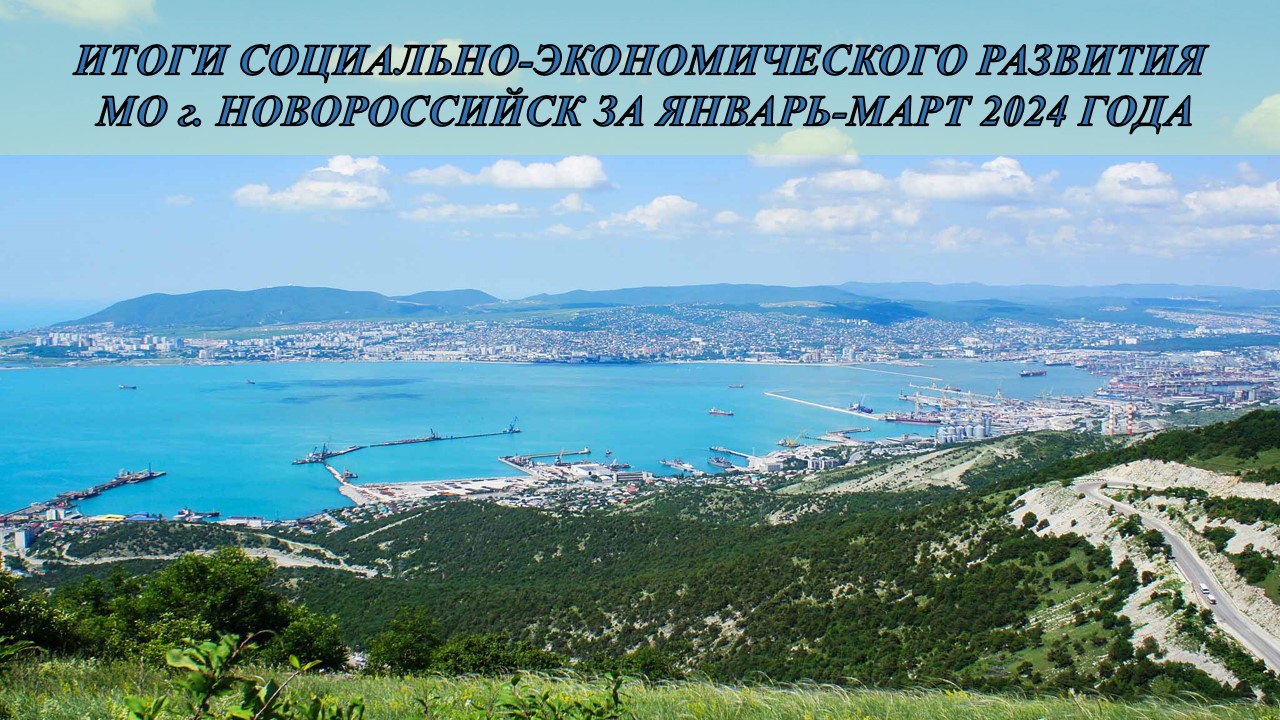                              Слайд 2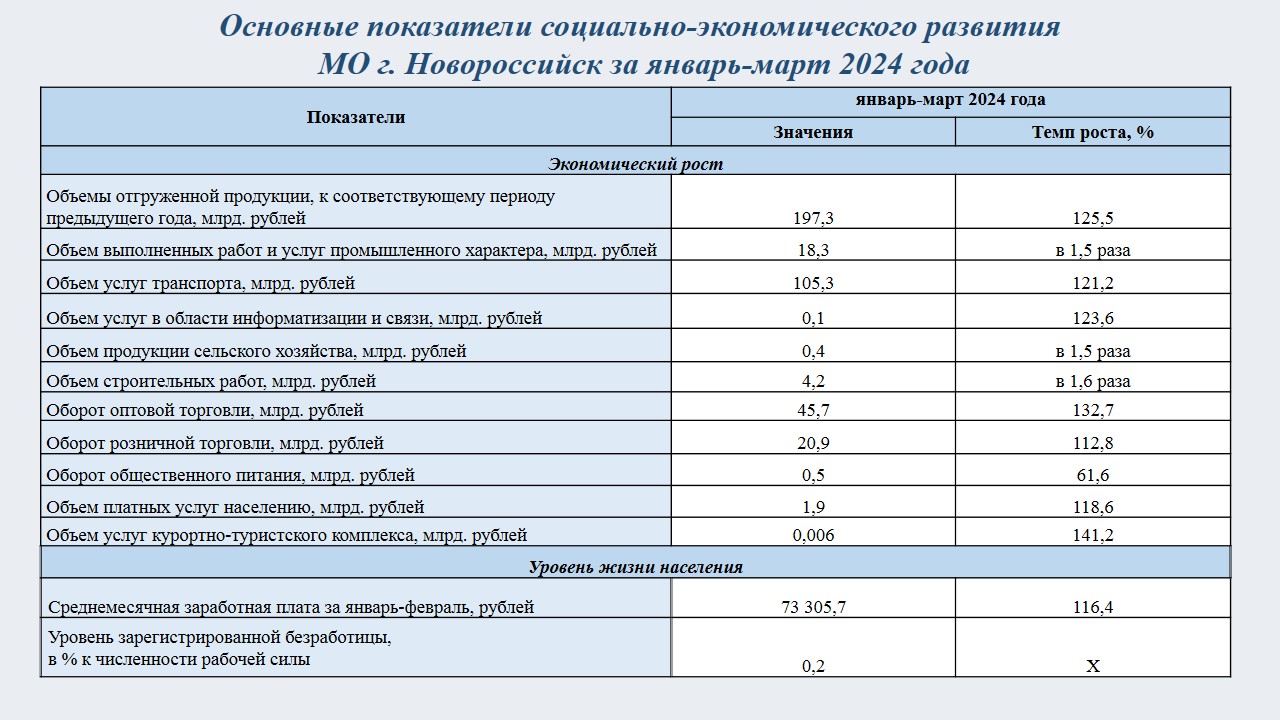 